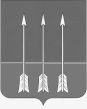 Администрация закрытого  административно-территориальногообразования  Озерный  Тверской  областиП О С Т А Н О В Л Е Н И Е28.11.2022                              ЗАТО Озерный                                      № 215 Об объявлении конкурса на замещение вакантной должности муниципальной службы – ведущий специалист,ответственный секретарь комиссии по делам несовершеннолетних  и защите их прав при администрации ЗАТО ОзерныйТверской областиВ соответствии с Федеральным законом от 02.03.2007 г. №25-ФЗ «О муниципальной службе в Российской Федерации», Законом Тверской области от 09.11.2007 года №121-ЗО «О регулировании отдельных вопросов муниципальной службы в Тверской области», на основании решения Думы ЗАТО Озерный от 26.05.2011 года № 62 «О положении «О порядке проведения конкурса на замещение вакантной должности муниципальной службы в ЗАТО Озерный Тверской области», статьей 36 Устава ЗАТО Озерный администрация ЗАТО Озерный постановляет:1. Объявить конкурс на замещение вакантной должности муниципальной службы – ведущий специалист, ответственный секретарь комиссии по делам несовершеннолетних и защите их прав при  администрации ЗАТО Озерный Тверской области (далее Конкурс).2.   Для организации и поведения Конкурса назначить конкурсную комиссию в составе:Председатель комиссии – Комаров Анатолий Николаевич, первый заместитель главы администрации ЗАТО Озерный (должностное лицо с функциями работодателя);Секретарь комиссии – Чувашова Наталья Владимировна, руководитель  юридического отдела администрации  ЗАТО Озерный.   Члены комиссии: Муратова Елена Николаевна – заместитель главы администрации ЗАТО Озерный, руководитель отдела муниципальных закупок и бухгалтерского учета администрации ЗАТО Озерный;Агапова Алиса Николаевна – руководитель   отдела ЗАГС администрации  ЗАТО Озерный. Васильев Андрей Александрович – заместитель главы администрации по вопросам ЖКХ, руководитель КУМИ ЗАТО Озерный. 3. Руководителю юридического отдела администрации ЗАТО Озерный в срок до 01.12.2022 года подготовить и передать для опубликования объявление о проведении Конкурса, определить квалификационные требования, предъявляемые к претенденту на замещение должности ведущего специалиста, ответственного секретаря комиссии по делам несовершеннолетних и защите их прав  при администрации ЗАТО Озерный.4. Контроль за исполнением настоящего постановления оставляю за собой.Глава ЗАТО Озерный 	                                 	Н.А. Яковлева